		Agreement		Concerning the Adoption of Uniform Technical Prescriptions for Wheeled Vehicles, Equipment and Parts which can be Fitted and/or be Used on Wheeled Vehicles and the Conditions for Reciprocal Recognition of Approvals Granted on the Basis of these Prescriptions*(Revision 2, including the amendments which entered into force on 16 October 1995)		Addendum 12 — Regulation No. 13		Revision 8 — Corrigendum 2Corrigendum 2 to revision 8 of the Regulation — Date of entry into force: 15 March 2017		Uniform provisions concerning the approval of vehicles of categories M, N and O with regard to brakingThis document is meant purely as documentation tool. The authentic and legal binding text is: ECE/TRANS/WP.29/2017/45.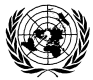 UNITED NATIONSAmend annex 12, paragraph 2.2.27, as follows:[The changes do not affect the English text.]E/ECE/324/Rev.1/Add.12/Rev.8/Corr.2-E/ECE/TRANS/505/Rev.1/Add.12/Rev.8/Corr.2E/ECE/324/Rev.1/Add.12/Rev.8/Corr.2-E/ECE/TRANS/505/Rev.1/Add.12/Rev.8/Corr.22 June 2017